Die im Rahmender Pressemitteilung „Neu auf Find & Fly: Ticketpreise für Linienflüge“ als Download zur Verfügung gestellten Bilder dürfen für eine redaktionelle Berichterstattung zum Thema kostenlos verwendet werden.Eine darüber hinaus gehende Verwendung bedarf der Zustimmung von Pro Sky.Stand: 30.10.2019                                                                                                 Hinweise zur Nutzung der zur Verfügung gestellten Bilder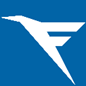 